Wniosek o przyznanie 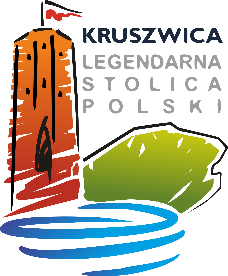 „Kruszwickiego upominku dla niemowlaka”1. Dane Wnioskodawcy:Imię i nazwisko: ............................................................................................................Adres: .............................................................................................................................Telefon: .............................................................................................................2. Dane dziecka:Imię i nazwisko: ............................................................................................................Adres: .............................................................................................................................Data urodzenia: ............................................................................................................Oświadczam, że dane osobowe podane w zgłoszeniu są aktualne i zgodne z prawdą.Jako rodzic/opiekun prawny osoby niepełnoletniej wyrażam zgodę na przetwarzanie danych osobowych moich i mojego dziecka w celu wzięcia udziału w Akcji promocyjnej pn. „Kruszwicki upominek dla niemowlaka” organizowanej przez Gminę Kruszwica.........................................................................................................               data i czytelny podpis rodzica/opiekuna prawnegoKlauzula informacyjna w przypadku zbierania danych bezpośrednio od osób, których dane dotyczą1. Administratorem danych osobowych jest Gmina Kruszwica, ul. Nadgoplańska 4, 88-150 Kruszwica2.Z inspektorem ochrony danych Urzędu Miejskiego w Kruszwicy można skontaktować się poprzez adres e-mail:  iod@kruszwica.um.gov.pl;3.Dane osobowe będą przetwarzane w celu organizacji i przeprowadzenia akcji „Kruszwicki upominek dla niemowlaka” na podstawie art. 6 ust. 1 lit. a) RODO4.Dane osobowe będą przechowywane przez okres niezbędny do realizacji celów określonych  w pkt 3, a po tym czasie przez okres oraz w zakresie wymaganym przez przepisy powszechnie obowiązującego prawa;5.Ma Pan/i prawo do: dostępu do treści danych osobowych oraz ich sprostowania, żądania usunięcia, ograniczenia przetwarzania, do przenoszenia danych, wniesienia sprzeciwu, do cofnięcia zgody w dowolnym momencie bez wpływu na zgodność z prawem przetwarzania (jeżeli przetwarzanie odbywa się na podstawie zgody), którego dokonano na podstawie zgody przed jej cofnięciem;6.Ma Pan/i prawo do wniesienia skargi do organu nadzorczego tj. Prezesa Urzędu Ochrony Danych Osobowych w razie uznania że przetwarzanie danych osobowych narusza RODO;7.Podanie przez Pana/Panią danych osobowych nie jest obowiązkowe aczkolwiek niezbędne do wzięcia udziału  w w/w akcji.